Tiszanána Község Önkormányzata képviselő-testületének 5/2019.(II.1.) önkormányzati rendelete: A szociális gondoskodás helyi szabályairól.Tiszanána község Önkormányzatának Képviselő-testülete a szociális igazgatásról és szociális ellátásokról szóló 1993. évi III. törvény ( Sztv. )  132.§ (4) bekezdés g.) pontjaiban kapott felhatalmazás alapján, Magyarország helyi önkormányzatairól szóló 2011. évi CLXXXIX. törvény 13.§  (1) bekezdés 8a pontja szerinti feladatkörében eljárva a következőket rendeli el:I. A rendelet hatálya1.§(1) A rendelet hatálya a szociális igazgatásról és szociális ellátásokról szóló 1993. évi III. törvény (továbbiakban: Sztv.) alapján kiterjed:a) az önkormányzat illetékességi területén lakóhellyel rendelkező magyar állampolgárokra;b) a település közigazgatási területén élő bevándorolt személyekre;c) a település közigazgatási területén élő letelepedett személyekre;d) a magyar hatóságok által menekültként vagy oltalmazottként elismert, a település közigazgatási területén élő személyekre;e) arra a hajléktalan személyre, aki az ellátás igénybevételekor úgy nyilatkozott, hogy tartózkodási helye a település közigazgatási területén van. (2) Az önkormányzat hatáskörére és illetékességére tekintet nélkül köteles az arra rászorulónak – ide értve az Sztv. 3. § (2) bekezdésében foglalt személyeket is – rendkívüli teleülési támogatást, étkezést, illetve szállást biztosítani, ha ennek hiánya az arra rászoruló személy életét, testi épségét veszélyezteti.II. Hatásköri és általános eljárási rendelkezések2. §E rendeletet az Sztv.-vel és a pénzbeli és természetbeni szociális ellátások igénylésének és megállapításának, továbbá folyósításának részletes szabályairól szóló 63/2006. (III. 27.) Korm. rendelettel továbbá az egyes szociális ellátások folyósításának és elszámolásának szabályairól szóló 62/2006. (III. 27.) Korm. rendelettel és a személyes gondoskodást nyújtó ellátások térítési díjairól szóló 29/1993. (II. 17.) Korm. rendelettel együtt kell alkalmazni.3. §(1)  Az ellátás iránti kérelmet a Tiszanánai Közös Önkormányzati Hivatalánál (továbbiakban: Hivatal) lehet előterjeszteni. az erre a célra rendszeresített formanyomtatványon.  (2) Amennyiben a szociális ellátást kérő az általa kérelmezett ellátás helyett más ellátásra lenne jogosult, erre a tényre a figyelmét fel kell hívni, illetőleg amennyiben a benyújtott iratok alapján annak feltételei fennállnak az ellátást részére hivatalból meg kell állapítani.4. §(1) A rendelet által alkalmazott fogalmak értelmezésére az Sztv.-ben foglaltakat kell alkalmazni.(2) Nincs szükség igazolásra azon adatok tekintetében, melyek a hivatal nyilvántartásaiban fellelhetőek. (3) A pénzbeli és természetbeni szociális ellátások igénylésének és megállapításának, valamint folyósításának részletes szabályairól szóló 63/2006. (III. 27.) Korm. rendelet által említett ellátások tekintetében a kérelemhez az ott felsorolt bizonyítékokat kell csatolni. (4)  A települési támogatás iránti kérelmet e rendelet 3. melléklete szerinti nyomtatványon kell előterjeszteni az abban meghatározott mellékletekkel.5. §(1)  A döntésre jogosult szerv döntését a benyújtott kérelem, annak mellékletei valamint környezettanulmány alapján köteles meghozni. A környezettanulmány elkészítése érdekében a hivatal megkeresheti az első fokú gyámhatóságot, és Heves Város Gyermekjóléti Központja és Családsegítő Szolgálatának család segítő munkatársát. (2) Mellőzni kell a környezettanulmány felvételét, ha a kérelmező a kérelem benyújtását megelőző három hónapon belül már valamilyen ellátásban részesült, és vélelmezhető, hogy körülményeiben nem állt elő változás.A jogosulatlanul igénybevett ellátás visszatérítése6. §Az Sztv. 17. § (5) bekezdésében meghatározott kérelmek elbírálása a Szociális és Egészségügyi Bizottság hatáskörébe tartozik.A szociális gondoskodás rendszere7. §Az önkormányzat a szociális gondoskodásra vonatkozó kötelezettségeinek teljesítéséta) pénzbeli- és természetbeni ellátások nyújtásával;b) személyes gondoskodást biztosító alap ellátások megszervezésével valósítja meg.III. Önkormányzat által biztosított települési támogatások8. §E rendelet az Sztv. rendelkezései alapján nyújtott pénzbeli és természetbeni ellátások kiegészítéseként az alábbi települési támogatások nyújthatóak:Pénzbeli rendszeres támogatás:települési lakhatási támogatás,települési gyógyszertámogatáshulladékszállítási támogatás,Rendszeres települési támogatás       (2) Pénzbeli eseti támogatás:rendkívüli települési támogatástemetési támogatáshátralékkezelési támogatásszociális kölcsöneseti gyógyszer támogatástelepülési támogatás egyéb célokra    (3) Egyéb támogatás:autóbusz igénybevételeszociális tanulmányi ösztöndíjrezsi költség támogatásbeiskolázási támogatásosztálykirándulás támogatásavéradók támogatásaBursa HungaricaArany János tehetség gondozás támogatása (4) Természetbeni támogatás:köztemetés,szociális tüzelőgyermek étkeztetésszociális étkeztetésközkifolyó szolgáltatási díjarágcsáló mentesítéskarácsonyi utalvány nyugdíjasoknakmikulás csomagkönyv kelengye csomag(5) Személyes gondoskodásétkeztetés házi segítségnyújtáscsaládsegítésIV. Pénzbeli rendszeres támogatásokRendszeres lakhatási támogatás9.§(1) Az Önkormányzat képviselő-testülete települési lakhatási támogatást nyújt a szociálisan rászorult személyeknek, családoknak az általuk lakott lakás vagy nem lakás céljára szolgáló helyiség fenntartásával kapcsolatos rendszeres kiadásaik viseléséhez, - a villanyáram, víz, csatorna - és gázfogyasztás,/ vagy szilárd tüzelőanyag, szemétszállítási díj költségeihez - az e rendeletben meghatározott feltételek fennállása esetén (a továbbiakban: lakásfenntartáshoz nyújtott települési támogatás).(2) A lakásfenntartáshoz nyújtott települési támogatás mértéke:a.)          1 – 50.000.-Ft                            1 főre eső jövedelem esetén         6.000.-Ft/hób.) 50.000 – 70.000.-Ft                            1 főre eső jövedelem esetén        5.000.-Ft/hóc.) 70.000 – 90.000.-Ft                            1 főre eső jövedelem esetén        4.000.-Ft/hó(3) A lakásfenntartáshoz nyújtott települési támogatás feltétele a rendszeres közműdíjak megfizetésének igazolása számla másolat benyújtásával, illetve a szilárd tüzelőanyag megvásárlását igazoló számla. (4) Ha a kérelmező valamely közmű szolgáltatás igénybevételét nem tudja igazolni, vagy nem rendelkezik érvényes közszolgáltatási szerződéssel, annyiszor 500.-Ft/hó támogatási összeggel csökken a havi települési támogatás összege, ahány közműdíj fizetését nem tudja igazolni, vagy amennyi közműszolgáltatóval nincs érvényes szerződése.(5) A támogatás mértéke 2.500.-Ft/hó összegnél kevesebb nem lehet.(6) A lakásfenntartáshoz nyújtott települési támogatást egy évre kell megállapítani.(7) A lakásfenntartáshoz nyújtott települési támogatás ugyanazon lakásra csak egy jogosultnak állapítható meg, függetlenül a lakásban élő személyek és háztartások számától. E rendelkezés alkalmazásában külön lakásnak kell tekinteni a társbérletet, az albérletet és a jogerős bírói határozattal megosztott lakás lakrészeit. (8) A lakásfenntartáshoz nyújtott települési támogatás iránti kérelem ügyében Szociális és Egészségügyi Bizottság dönt. (9) Nem állapítható meg rendszeres lakhatási támogatás annak az aktív korú személynek aki:a.)	álláskeresőként, illetve akinek a családjában élő személy munkanélküliként              
 	munkahely keresés céljából nem működik együtt az illetékes Munkaügyi  
 	Központtal,b.)	az életvitelszerűen lakott ház és lakóudvar, továbbá a lakóház előtti közterület               
 	rendszeres takarításáról, gyomtalanításáról, kaszálásáról nem gondoskodik,c.) 	aki a létfenntartási gondjai enyhítése céljából a kertje beültetéséről,        
 	veteményezéséről nem gondoskodik.d.) 	a lakóingatlanán illemhely, árnyékszék hiánya(10) A Szociális és Egészségügyi Bizottság az (9) bekezdés b.) – d.) pontjaiban            meghatározott jogosultsági feltételek meglétét helyszíni szemle tartásával ellenőrzi.(11) Amennyiben a jogosultságot kizáró okok fennállnak, rendszeres lakhatási  támogatás iránti  kérelem csak 2 hónap elteltével terjeszthető elő újra, illetve a megállapított támogatás folyósítását fel kell függeszteni a feltételek teljesüléséig.Rendszeres gyógyszer támogatás10. §Az Önkormányzat képviselő-testülete az egészségi állapot megőrzése és helyreállítása érdekében rendszeres gyógyszertámogatást állapíthat meg, annak a személynek akinek igazoltan a rendszeresen szedett gyógyszer kiadása, vagy gyógyászati segédeszköz beszerzésének költsége meghaladja saját jövedelme 15 %-át, és a családjában az egy főre jutó jövedelem nem haladja meg az öregségi nyugdíj mindenkori legkisebb összegének 400 %-át, A rendszeres gyógyszer támogatás a kérelem benyújtásától, az adott év december 31. napjáig állapítható meg, összege az igazolt gyógyszerköltség, de nem haladhatja meg a havi 5.000.-Ft-ot.A rendszeres gyógyszer támogatás iránti kérelmek ügyében a Szociális és Egészségügyi Bizottság dönt.Hulladékszállítási díj támogatás 11. §Az Önkormányzat képviselő-testület hulladékszállítási díj mentességet, illetve támogatást állapíthat meg.Mentesség:(1) A településen a 70. életévét betöltött személy, amennyiben: a) a számla a kérelmező nevére szól, b) a kérelmező egyedül él c) más személy, személyek nem élnek az ingatlanon vagy lakóépületben, d) és az ingatlanon vagy lakóépületben életvitelszerűen tartózkodik a kötelezően fizetendő  
       hulladékszállítási díj megfizetése alól mentességben részesül. (2) A kérelmet a hivatal szociális ügyintézőjénél kell benyújtani a szükséges mellékletekkel együtt. (3) A kérelmeket a Szociális és Egészségügyi Bizottság bírálja el. A jogosultság kezdete a 70. életév betöltését követő hónap 1. napja, azt követő kérelmezés esetén a benyújtás havának első napja. (4) A mentesség megszűnik a kérelmező halála esetén, a halálát követő hó 1. napjával. (5) A  hivatal ellenőrizheti, hogy a kedvezmény megállapításának feltételei fennállnak-e. 
50%-os kedvezményes díjfizetés:(1) A településen élő azon családok és személyek részére amennyiben: a) a számla a kérelmező nevére szól, b) házastársával vagy élettársával él közös háztartásban, egyikük, a 70. évét betöltötte,    házastársa – élettársa  62. éven felüli, illetve olyan egyedül élő személy, aki a 62. évét    betöltötte, és az egy főre eső jövedelem nem haladja meg az öregségi nyugdíjminimum   3,5 szeresét ( 99.750 Ft).    c) más személy, személyek nem élnek az ingatlanon vagy lakóépületben,  d) és az ingatlanon vagy lakóépületben életvitelszerűen tartózkodnak a kötelezően fizetendő    
      hulladék szállítási díj megfizetése alól 50 %-os kedvezményben részesülnek.(2) A kérelmet a hivatal szociális ügyintézőjénél kell benyújtani a szükséges mellékletekkel együtt. (3) A kérelmeket a Szociális és Egészségügyi Bizottság bírálja el. A jogosultság kezdete a 70. életév betöltését követő hónap 1. napja, azt követő kérelmezés esetén a benyújtás havának első napja. (4) Az 50 %-os kedvezmény megszűnik a kérelmező halála esetén, a halálát követő hó 1. napjával. A feltételeknek megfelelő házastárs/élettárs a számla nevére történő átírása után az 50 %-os kedvezményt újra kérelmezheti.(5) A  hivatal ellenőrizheti, hogy a kedvezmény megállapításának feltételei fennállnak-e. Rendszeres települési támogatás12. §Az Önkormányzat képviselő-testület rendszeres települési támogatást nyújt, azon személy részére, aki egészségi állapota miatt, napi illetve heti több alkalommal orvosi kezelésen vesz részt, ( művese kezelés, sugár és kemoterápia ).Rendszeres települési támogatásban részesíthető még azon személy, aki tartósan beteg, tanulmányait csak speciális oktatási intézményben folytathatja.  Az iskola gyógypedagógiai intézmény, melynek célja, hogy gyógypedagógiai ellátás keretében biztosítsa a sajátos nevelési igényű tanulók szükségleteiből adódó iskolai nevelést-oktatást.  A különleges bánásmódot igénylő gyermekek mozgásszervi, érzékszervi, értelmi, vagy beszédfogyatékossággal, autizmus spektrum zavarral, vagy egyéb pszichés fejlődési zavarral (súlyos tanulási, figyelem- vagy magatartás szabályozás zavarral), illetve halmozott fogyatékossággal küzdenek.A támogatás mértéke 5000.-Ft/hó a kérelem beadásától az adott év december 31. napjáig.A kérelemhez csatolni szükséges az oktatási intézmény igazolását, vagy kórházi szakorvosi igazolást.A rendszeres települési támogatás iránti kérelmek ügyében a Szociális és Egészségügyi Bizottság dönt.V. Pénzbeli eseti támogatásokRendkívüli települési támogatás13. §(1) Az Önkormányzat képviselő-testület rendkívüli települési támogatásban részesítheti kérelemre vagy hivatalból azon személyeket, akik önmaguk, illetve családjuk létfenntartásáról más módon nem tudnak gondoskodni, vagy alkalmanként jelentkező többletkiadásuk miatt anyagi segítségre szorulnak ésa) akinek családjában az egy főre jutó jövedelem legfeljebb az öregségi nyugdíj mindenkori legkisebb összegének 150%-a vagyb) egyedülálló személy esetén jövedelme az öregségi nyugdíj mindenkori legkisebb összegének legfeljebb 200%-a. (2) A rendkívüli települési támogatás évente négy esetben adható folyamatosan, illetőleg külön-külön. Az egy alkalommal nyújtott rendkívüli települési támogatás legmagasabb összege az öregségi nyugdíj mindenkori legkisebb összegének 100 %-át nem haladhatja meg. Az egy naptári éven belül megállapított települési támogatás együttes összege nem haladhatja meg az öregségi nyugdíj mindenkori legkisebb összegének 200%-át. A kérelemhez mellékelni kell a többlet kiadásokat hitelt érdemlően bizonyító dokumentumokat. Amennyiben azok a kérelem benyújtásakor nem állnak rendelkezésre, az Sztv. 17.§ (1) bekezdésében foglaltakra figyelemmel utólagos elszámolási kötelezettséget kell előírni. A rendkívüli települési támogatás mértéke elemi kár, vagy katasztrófa helyzet alapján sem haladhatja meg az öregségi nyugdíjminimum 300%-t (85.500,-Ft)A rendkívüli települési támogatásiránti kérelmek ügyében a Polgármester döntAz Önkormányzat természetbeni juttatásként Start-munkaprogram keretében megtermelt termény illetőleg állati termék formájában nyújtott települési támogatásba részesítheti azokat a személyeket, akik önmaguk, ill. családjuk létfenntartásáról nem tudnak gondoskodni, vagy alkalmanként jelentkező, nem várt többlet kiadások, vagy a gyermek hátrányos helyzete miatt anyagi segítségre szorulnak.Temetési támogatás14.§Az Önkormányzat képviselő-testület az elhunyt személy eltemettetésének költségeihez való hozzá járulásként temetési támogatást állapíthat meg.A támogatás összege: 50.000,-Ft amennyiben az elhunyt és az eltemettetéséről gondoskodó személy is tiszanánai állandó lakos, vagy tartózkodási helye Tiszanána település.Ha valamelyik fél nem tiszanánai lakos a támogatás mértéke: 25.000.-Ft.A temetési támogatás iránti kérelmek ügyében a polgármester dönt.Hátralékkezelési támogatás15. §. (1) Az Önkormányzat képviselő-testület hátralékkezelési támogatás formájában települési támogatást nyújt azon szociálisan rászorult személyek részére, akik lakhatással kapcsolatos kiadásaikhoz kapcsolódó hátralékot halmoztak fel.(2) A hátralékkezelési támogatás igénybevételére az adóssággal terhelta) önkormányzati bérlakás bérlője,b) magántulajdonú lakás tulajdonosa,jogosult, amennyiben esetében a (3) bekezdésben foglalt jogosultsági feltételek együttesen fennállnak.(3) A hátralékkezelési támogatási igénybevételére az a család, illetve személy jogosult     a) akinek lakhatással kapcsolatos költségeiből származó hátraléka nem haladja meg az 
           100.000.-Ft-ot, és a szolgáltatást ezen okból kikapcsolták, vagy            kikapcsolásra előjegyezték,         b) akinek háztartásában az egy főre eső jövedelem nem haladja meg az öregségi nyugdíj 
           mindenkori legkisebb összegének 200 %-át, egyedül élő esetében a 250 %-át és      c) aki a (6) bekezdésben meghatározott elismert lakásnagyságot meg nem haladó lakásban 
           lakik és      d) akinél a lakásban együtt élők egyike sem rendelkezik az Szt. 4. § (1) bekezdés b) 
           pontjában meghatározott értékű vagyonnal, és      e) aki vállalja a hátralékkezelési támogatás körébe bevont, őt terhelő hátralék és az 
           önkormányzat által megállapított hátralékkezelési támogatás különbözetének 
           megfizetését, továbbá vállalja az előfizetéses mérő óra felszerelését.Az (3) bekezdés a) pontjának alkalmazása szempontjából hátraléknak minősül a lakhatási költségek körébe tartozóközüzemi tartozás bármelyike (vezetékes gáz-, áram-,  víz- és csatornahasználati, szemétszállítási), lakbérhátralék.(5) A (3) bekezdés b) pontjában megjelölt értékhatártól a polgármester kivételes méltányosságból 30 %-kal eltérhet.(6) A hátralékkezelési támogatás esetében az elismert lakásnagyság       a) ha a háztartásban egy vagy két személy lakik 75 nm,       b) ha a háztartásban három személy lakik 90 nm.       c) ha a háztartásban négy személy lakik 100 nm,       d) ha négynél több személy lakik a háztartásban, minden további személy után 10 nm.(7) A hátralékkezelési támogatás esetében a lakhatással kapcsolatos kiadásokhoz kapcsolódó hátralék összegének felső határa nem haladhatja meg a kétszázezer forintot.  (8) Amennyiben a többféle hátralék együttes összege az (7) bekezdésben meghatározott összeghatárt meghaladja, a kérelmező csak ahhoz a hátraléktípushoz kaphat hátralékkezelő támogatást, amely leginkább veszélyezteti a lakhatási feltételeket.(9) A hátralékkezelési támogatás iránti kérelmet a közös önkormányzati hivatal szociális ügyintézőjénél kell benyújtani.(10) A kérelemhez mellékelni kell.a hátralékok összegéről, keletkezésének időszakáról szóló 15 munkanapnál nem régebbi hitelezői igazolást,a hátralék keletkezésének okáról szóló nyilatkozatot, dokumentumot,a háztartást terhelő rendszeres havi kiadások igazolását,a kérelmező nyilatkozatát az önrész és az együttműködési kötelezettség vállalásáról(11) A hátralékkezelési támogatás ugyanazon lakásra csak egy jogosult részére állapítható meg, függetlenül a lakásban élő személyek és háztartások számától. Külön lakásnak kell tekintetni a társbérletet, az albérletet és a jogerős bírói határozattal megosztott lakás lakrészeit.(12) A polgármester döntése előtt a kérelmező jövedelmi, vagyoni viszonyairól, életkörülményeiről részletes helyszíni környezettanulmányt kell készíteni, melynek célja annak megállapítása, hogy a hátralékkezelési támogatással a lakhatási feltételek biztosítottá válnak-e.(13) Az Önkormányzat a hátralékkezelési támogatással kapcsolatos egyes feladatait a hivatal szociális ügyintézője látja el, melynek keretébena)  tájékoztatja a hátralékkal rendelkezőt a hátralékkezelési támogatás feltételeiről,b) a hátralékkal rendelkező személy hozzájárulásával megvizsgálja háztartásának  
        gazdálkodását, fizetési kapacitását és készségét, és ennek alapján írásbeli javaslatot 
       tesz a hátralékkezelési támogatás megítélésével kapcsolatban,c) amennyiben az ügyintéző felmérve a hátralékkal rendelkező személy képességeit, 
        személyi, illetve anyagi körülményeit, úgy látja, hogy a kérelmező nem képes a 
        hátralékkezelési támogatás feltételeinek megfelelni, illetve a vállalt 
        kötelezettségeket nem lesz képes teljesíteni, a hátralékkezelési támogatás iránti 
        kérelem elutasítására tesz javaslatot.(14) A hátralékkezelési támogatás tovább nem folyósítható, és a már e címen kifizetett összeget a külön határozatban foglaltak szerint vissza kell téríteni, ha a jogosulta)  az általa vállalt hátraléktörlesztés háromhavi részletét nem teljesíti, b) a hátralékkezelési támogatás igénybevételének időtartama alatt a lakásfenntartási 
        kiadásokkal kapcsolatos fizetési kötelezettségnek három hónapig nem tesz eleget,         c) aki lakása egészét vagy egy részét bérbe, albérletbe adja, használatra átengedi, vagy  
              egyéb módon hasznosítja,     d)   aki lakására tartási, életjáradéki vagy öröklési szerződést kötött,      e)   ha a jogosult valótlan adatokat közölt.(15) A hátralékkezelési támogatás az (14) bekezdésben foglaltak szerinti megszüntetésétől számított 24 hónapon belül ismételten nem állapítható meg.(16) Ugyanazon személy vagy háztartásának tagja a hátralékkezelési támogatás lezárásától – ide nem értve az (1) bekezdés szerinti megszüntetést – számított 12 hónapon belül nem részesülhet hátralékkezelési támogatásban.(17) A hátralékkezelési támogatás mértéke nem haladhatja meg a kezelendő hátralék 75 %-át és összege legfeljebb százezer forint. A támogatás egy összegben vagy legfeljebb 12 havi részletekben nyújtható, a hátralékkal rendelkező személy vállalásától függően.(18) A hátralékkezelési támogatási kérelmekben a polgármester dönt, az egyedi helyzetek, így különösen az adós fizetőképessége, jövedelmi, vagyoni helyzete figyelembevételével.(19) A hátralékkezelési támogatás mértékének megállapításánál előnyben kell részesítenia) a három és több gyermekes családokat,b) a gyermeküket egyedül nevelőket,c) a 70 éven felüli időseket,d) a 50 %-ot meghaladó egészségkárosodott személyeket, illetve súlyos fogyatékosokat.Szociális kölcsön16 §.Az Önkormányzat képviselő-testület kamatmentes szociális kölcsönben részesítheti évente egy alkalommal legfeljebb a mindenkori öregségi nyugdíj háromszorosának megfelelő összeg erejéig azt a rászoruló személyt, akinek családjában az 1 főre jutó nettó jövedelem az öregségi nyugdíj minimum mindenkori összegét eléri, de annak kétszeresét nem haladja meg, illetve rendelkezik olyan jövedelemforrással, amely garanciát jelent a kölcsön visszafizetésére. Egyszeri 100.000 Ft összegű kölcsön állapítható meg annak a személynek, aki közeli hozzátartozója eltemettetéséről gondoskodik, de egy összegben nem képes a temetésköltségeit kifizetni, feltéve, hogy az (1) bekezdésben meghatározott feltételek fennállnak, továbbá akinek lakóházát elemi kár érte, és ennek következtében helyreállítás céljából rendbe kell tenni, illetve lakóházának felújítása és karbantartása válik szükségessé.A kérelmek elbírálásáról a polgármester dönt.Eseti gyógyszertámogatás17. §Az Önkormányzat Képviselő-testület eseti gyógyszertámogatást nyújt az egészségi állapot megőrzése és helyreállítása érdekében azon személy vagy család részére, ahol a létfenntartást veszélyezteti a receptek kiváltása.A támogatás évente 4 alkalommal igényelhető, elbírálásáról a polgármester dönt.A támogatás mértéke alkalmanként nem haladhatja meg az öregségi nyugdíjminimum 50%-t, (14.250,-Ft).Települési támogatás egyéb célokra18. §(1) Az Önkormányzat Képviselő-testület települési támogatást nyújt egyéb célokra azon nehéz szociális helyzetben lévő családok részére, akiknek:jelentős közüzemi számlafizetési elmaradásaik halmozódtak fel;az elektromos áramszolgáltatás és gázszolgáltatás újbóli biztosítása szükséges;előfizetős órák felszerelése és szabványosítás;az önkormányzat felé tartósan fennálló tartozásaik elengedésére, törlésére,a kémények szabványosítása céljából,a lakott ingatlanra kültéri illemhely vásárlásáraA települési támogatás egyéb célokra ügyekben a polgármester dönt.VI. Egyéb támogatásokÖnkormányzati kisbusz igénybevételének támogatása19.  §(1) Az Önkormányzat Képviselő-testülete kérelemre, természetbeni támogatás formájában az önkormányzati kisbuszt térítésmentesen biztosítja azon szociálisan, vagy egészségi állapotuk miatt rászorult személyek részére, akiknek szakorvosi rendelőbe történő időszakos szállítása indokolt. (2)  Civil szervezetek, egyesületek, egyházak, diák csoportok térítésmentesen vagy önköltségi áron vehetik igénybe a támogatási formát szervezett utazáshoz (osztály kirándulás, kulturális és sportrendezvény, élelmiszer szállítás, stb.). (3)  A támogatás odaítéléséről a polgármester döntSzociális tanulmányi ösztöndíj20. §(1) Az Önkormányzat Képviselő-testülete szociális ösztöndíjba részesítheti azon fiatalokat, akik nappali tagozaton közép,-vagy felső fokú tanulói jogviszonnyal rendelkeznek.(2) A település közigazgatási területén bejelentett lakóhellyel rendelkeznek és életvitelszerűen itt élnek, továbbá a tanulmányi átlaguk 4,0 vagy ezt meghaladó és szociálisan rászorult.(3) Szociálisan rászorult az a tanuló, akinek családjában az egy főre eső jövedelem nem Rezsi Költség támogatás21. § Az Önkormányzat képviselő-testülete havi 20.000 Ft-os rezsi költség támogatásban részesíti azon személyt, aki életvitelszerűen a településen él, ott közfeladatot lát el helyi körzeti megbízottként.A támogatást kérelem alapján a képviselő - testület bírálja el.Beiskolázási támogatás22. §Az önkormányzat képviselő- testülete az illetékességi területén adott év július 15. napján érvényes lakhellyel rendelkező köznevelési intézményben nappali tagozaton tanulmányait folytató iskolai tanulók részére beiskolázási támogatást nyújt, abban az esetben, ha a tanuló nem jogosult gyermekvédelmi kedvezményre, illetve családjában az egy főre eső jövedelem nem haladja meg az öregségi nyugdíjminimum 300 %-át ( 85.500 Ft).A támogatást kérelem alapján a Szociális és Egészségügyi Bizottság bírálja el.Osztály kirándulás és táborozás támogatása23. §(1) Az önkormányzat képviselő- testülete osztálykirándulási és táboroztatási költségek enyhítésére támogatást biztosít.(2) A támogatási formát óvodai csoportok, osztályok vezető igényelhetik, a részletes költségek feltüntetésével.(3) A támogatás mértéke nem haladhatja meg a költségek 50%-át.( 4) A kérelmek elbírálásáról a polgármester dönt.Véradók Támogatása24. §Az Önkormányzat képviselő-testülete 500 Ft-os támogatásban részesíti a településen szervezett véradás keretében vért adó személyeket. A támogatás kifizetéséről a véradás napján és helyszínén a helyi Vöröskeresztes Alapszervezet vezetője gondoskodik.  Az alapszervezet vezetője az önkormányzat felé kifizetési jegyzékkel számol el, a véradást követő napon.A támogatást évente 3 alkalommal biztosítja a Szociális és Egészségügyi Bizottság.Bursa Hungarica és Arany János tehetség gondozás támogatása25. §(1) Az Önkormányzat Képviselő-testülete csatlakozik a Bursa Hungarica Felsőoktatási és Önkormányzati Ösztöndíjrendszerhez.(2) Támogatást igényelni Az Emberi Erőforrások Minisztériuma megbízásából az Emberi Erőforrás Támogatáskezelő nyílt pályázat keretében lehet.(3) A Bursa Hungarica Felsőoktatási Önkormányzati Ösztöndíjrendszer célja az esélyteremtés érdekében a hátrányos helyzetű, szociálisan rászoruló fiatalok felsőfokú tanulmányainak támogatása.(4) A program keretében olyan szociálisan hátrányos helyzetű felsőoktatásban résztvevő hallgatóknak folyósítható az ösztöndíj, akik a települési önkormányzat illetékességi területén lakóhellyel rendelkeznek, felsőoktatási intézményben (felsőoktatási hallgatói jogviszony keretében) teljes idejű (nappali tagozatos) képzésben vesznek részt, valamint felsőoktatási tanulmányokat kezdeni kívánó fiatalok számára. (5) A településen szociálisan hátrányos helyzetű az a hallgató, akinek családjában az egy főre eső jövedelem nem haladja meg az öregségi nyugdíjminimum 300 %-át. Az ösztöndíjhoz nyújtott települési támogatás mértéke:a.)          1 – 60.000.-Ft                            1 főre eső jövedelem esetén         10.000.-Ft/hób.) 60.001 – 85.500,-Ft                            1 főre eső jövedelem esetén            5.000.-Ft/hó(6) Az Arany János Tehetséggondozó Program célja, hogy segítse a hátrányos helyzetű, tehetséges diákok továbbtanulását. Az önkormányzat csatlakozik a programhoz, és egyedi elbírálás alapján támogatja a résztvevőket.VII. természetbeni támogatásokKöztemetés26. §(1) A Sztv. 48.§-a szerinti köztemetés esetén a polgármester jár el.(2) A Sztv. 48.§ (3) bekezdés b) pontjában meghatározott esetben a polgármester a visszafizetést elrendelő határozat jogerőre emelkedését követő harminc napon belül kérelemre, méltányosságból engedélyezhet:a) részletfizetést, ha a temetésre kötelesaa.) egyedülálló esetén havi jövedelme az öregségi nyugdíj mindenkori legkisebb összege háromszorosát nem éri el, vagyab.) családjában egy főre jutó havi jövedelme az öregségi nyugdíj mindenkori legkisebb összege két és félszeresét nem éri el,b) a visszafizetési kötelezettség 60 %-ig csökkentést, ha a temetésre kötelesba.) egyedülálló esetén havi jövedelme az öregségi nyugdíj mindenkori legkisebb összege két és félszeresét nem éri el, vagybb.) családjában egy főre jutó havi jövedelme az öregségi nyugdíj mindenkori legkisebb összege kétszeresét nem éri el,c) elengedést, ha a temetésre köteles ca.) egyedülálló esetén havi jövedelme az öregségi nyugdíj mindenkori legkisebb összege kétszeresét nem éri el, vagycb.) családjában egy főre jutó havi jövedelme az öregségi nyugdíj mindenkori legkisebb összegének másfélszeresét nem éri el.d) A köztemetés költségeit eltartási szerződés esetén a tartásra kötelezettnek egy összegben, vagy részletekben meg kell téríteni az önkormányzat részére.Szociális Tüzelő támogatás27.§Az Önkormányzat képviselő-testülete tüzelőt biztosíthat kérelem alapján azon személyek és családok részére, akik szociális helyzetük miatt nem tudják biztosítani a téli tüzelő mennyiségét.A támogatást elsősorban a közmunka programban  előállított biomassza, készletből kell eszközölni.A támogatás odaítéléséről a polgármester dönt.Szociális tüzelőanyag vásárláshoz kapott kiegészítő támogatásból vásárolt tüzelőanyag szociális rászorultsági alapon történő elosztásáról külön rendelet rendelkezik.Gyermekétkeztetési támogatás28. §Az Önkormányzat képviselő-testülete az önkormányzati működtetésű köznevelési intézményben beírt (óvoda, általános iskola) gyermekek részére, térítési díj mentességet állapíthat meg, amennyiben a gyermek rendszeres gyermekvédelmi kedvezményre nem jogosult és a családjában az egy főre jutó havi jövedelem összege nem haladja meg a mindenkori öregségi nyugdíj legkisebb összegének 200 %-át (57.000,-Ft), (2) Az (1) bekezdés szerinti támogatás megállapításához szükséges:a)  kérelem nyomtatvány kitöltése, b)  jövedelem igazolások,c) állandó lakóhely igazolása, d) óvodalátogatási, iskolalátogatási igazolás.(3)  A  Gyvt. 151.  §  (5)  bekezdés  c)  és  d)  pontja  szerint  a normatív  gyermekétkeztetési kedvezményre való jogosultság esetén nem állapítható meg az étkezési támogatás.(4) A támogatás nem vonatkozik a szünidei étkeztetésre.(5)  A támogatást kérelem alapján a Szociális és Egészségügyi Bizottság bírálja el.Közkifolyó szolgáltatási díj29.§Az Önkormányzat Képviselő-testülete a lakosság részére az ivóvizet ingyenesen biztosítja közkifolyókról.Rágcsáló mentesítés30.§A rágcsálók elleni védekezés és irtás koordinálását a polgármesteri hivatal látja el. A település rágcsáló mentesítését rendszeresen végre kell hajtani. Az irtásra külön szerződést kell kötni a tevékenységet  ellátó vállalkozással.A fertőző betegségek megelőzése céljából a lakóingatlanok területén is kötelező a rendszeres rágcsálók elleni védekezés. Az ingatlan tulajdonosok a rágcsálók elleni védekezéssel kapcsolatosan kötelesek eltűrni az irtást.Az Önkormányzat Képviselő-testülete a lakosság részére ingyenesen biztosítja a rágcsáló mentesítést.Karácsonyi utalvány31.§Az Önkormányzat képviselő-testülete évente egy alkalommal december hónapban vásárlási utalványt ajándékoz a 65 év fölötti lakosok részére.  Az utalványok értéke nem lehet kevesebb 2000 Ft-nál, de nem haladhatja meg az 5000,-Ft-ot.A támogatás megállapításáról a Szociális és Egészségügyi Bizottság dönt.Mikulás csomag32.§Az Önkormányzat képviselő-testülete az óvodás és iskolás gyermekek részére biztosítja a mikuláscsomag megvásárlását.Könyv kelengye csomag33.§Az Önkormányzat képviselő-testülete az adott évben született gyermekek részére  könyv kelengye csomagot biztosít 5000,- Ft értékben.A csomag összeállításáról és átadásáról a Szociális és Egészségügyi Bizottság gondoskodik.VIII. Személyes gondoskodást nyújtó ellátások34. §A személyes gondoskodást nyújtó ellátások körében az önkormányzat alapellátásként a) étkeztetést, b)) házi segítségnyújtást,c) családsegítést biztosít.35.§(1) Az önkormányzat a szociálisan rászorult személyek részére biztosítandó szolgáltatási feladatok meghatározása érdekében az Sztv. 92.§- ában meghatározottak szerint szolgáltatástervezési koncepciót készít. (2) Az önkormányzat e rendeletben és a szolgáltatási koncepcióban meghatározott feladatok megvalósulásának, végrehajtásának folyamatos figyelemmel kísérése érdekében Szociálpolitikai Kerekasztalt hoz létre.(3) A Szociálpolitikai Kerekasztal tagjai:a) a polgármesterb) a Szociális és Egészségügy Bizottság elnöke, és tagjai,c) a szociális ügyintéződ) családsegítő és gyermekvédelmi szolgálat képviselőjee) a Sütő András Általános Iskola gyermekvédelmi felelősef) a Tündérkert Óvoda intézmény vezetője,g) a háziorvosok, h) a védőnők,l) a tiszanánai rendőrőrs őrsparancsnoka,m) az egyházak képviselői,n) a roma nemzetiségi önkormányzat elnöke, o) a hivatal gyámügyi ügyintézője.(4)   A Szociálpolitikai Kerekasztal évente legalább egy alkalommal köteles ülést tartani, melynek összehívásáról a polgármester gondoskodik. A Szociális Kerekasztal ülésén a tagok által megválasztott elnök elnököl. A Szociálpolitikai Kerekasztal működésének rendjét tagjai határozzák meg.  (5)  A Szociálpolitikai Kerekasztal működése során az ügyviteli feladatokat Kovács Andrea a hivatal köztisztviselője látja el. Étkeztetés36. §(1)  A Sztv. 62.§- ában meghatározott étkeztetésre jogosult az a rászoruló, akia) 70 éven felüli,b) beteg,c) fogyatékos d) szenvedélybetege) pszichiátriai betegf) hajléktalan. (2) Az ellátás módja lehet:a) helyben étkeztetés;b) étkezés elvitele saját erőből;c) étkezés házhoz szállítással.(3) Az ellátásért térítési díjat kell fizetni. A térítési díjat az ellátást igénybe vevő köteles megfizetni. Amennyiben a jogosult jövedelemmel nem rendelkezik, a térítési díjat a jogosult tartására, gondozására kötelezett és képes személy köteles megfizetni.(4) A közfoglalkoztatásban megtermelt javakat elsősorban a szociális étkeztetésben kell felhasználni.Házi segítségnyújtás37. §A Sztv. 63.§-a szerinti házi segítségnyújtást az önkormányzat a házi szociális gondozói intézményi kereten belül szervezi meg.Családsegítés38. §A Sztv. 64.§-a szerinti családsegítést az önkormányzat Heves Város Gyermekjóléti Központja és Családsegítő Szolgálata intézményén keresztül biztosítja.Eljárási szabályok (étkeztetés, házi segítségnyújtás39. §A személyes gondoskodás körébe tartozó ellátásért térítési díjat kell fizetni, kivéve a családsegítést, melynek igénybevétele térítésmentes.Tiszanána Község Önkormányzata által fenntartott Tiszanánai Önkormányzati Konyha költségvetési szervnél alkalmazandó élelmezésnorma és térítési díjról szóló rendelet alapján:a) 220.-Ft/hó összeggel csökkenthető, ha a kérelmező jövedelme a 85.000.-Ft-ot nem éri el,b) 110.-Ft/hó összeggel csökkenthető, ha a kérelmező jövedelme a 85.000.-Ft-ot meghaladja. c.) Az ebéd kiszállítási díja: 50.-Ft/adagA szolgáltatást térítésmentesen kell biztosítani, ha a kérelmező jövedelme nem haladja meg az öregségi nyugdíj mindenkori legkisebb összegét.(3) A Szociális és Egészségügyi Bizottság méltányosságból egyedi személyi térítési díjat állapíthat meg, illetőleg a kiszállítási díjat mérsékelheti, vagy teljes egészében elengedheti. 40. §(1)  A személyes gondoskodást nyújtó ellátások iránti kérelmet a hivatal szociális ügyintézőjéhez kell benyújtani. (2) A személyes gondoskodás körébe tartozó ellátások iránti kérelmekről - jogszabály eltérő rendelkezése hiányában - a Szociális és Egészségügyi Bizottság a kérelem benyújtását követő harminc napon belül dönt, és erről értesíti a kérelmezőt.(3) A Bizottság külön eljárás nélkül, haladéktalanul köteles étkeztetést és házi segítségnyújtást biztosítani annak a rászorulónak, akinek életét, testi épségét, egészségi állapotát az ellátás elmaradása veszélyezteti.41.§(1) A személyes gondoskodást nyújtó ellátások iránti kérelmet a 9/1999. (XI.24.) SzCsM rendelet szerint kell előterjeszteni.(2) A kérelmet a rendelet 4. mellékletében meghatározott formanyomtatványon kell benyújtani, szóbeli kérelem esetén a nyomtatványt ki kell tölteni.42. §(1) A személyes gondoskodást nyújtó ellátást meg kell szüntetni, ha:a) az ellátás megállapítása határozott időre vagy feltétel bekövetkeztéig történt; b) az ellátott az ellátást előzetes bejelentés nélkül tartósan (legalább 2 hétig) nem vette igénybe, s ezt utólag elfogadható módon nem mentette ki;c) az ellátott magatartásával az ellátást lehetetlenné teszi vagy akadályozza; (2)  Az ellátás megszüntetéséről a Szociális és Egészségügyi Bizottság dönt, és döntéséről értesíti a kérelmezőt. Döntése ellen az önkormányzat képviselő-testületéhez lehet fordulni.43.§Az Sztv. 115.§ (4) bekezdésében meghatározott esetben (ha az ellátott, a törvényes képviselője vagy a térítési díjat megfizető személy a személyi térítési díj összegét vitatja, illetve annak csökkentését vagy elengedését kéri) az erről szóló értesítés kézhezvételétől számított nyolc napon belül a Szociális és Egészségügyi Bizottsághoz fordulhat. A Szociális és Egészségügyi Bizottság a térítési díj összegéről határozattal dönt.VI. Záró és hatályba léptető rendelkezések44. §(1) E rendelet 2019. február 1. napján lép hatályba.(2) Hatályukat vesztik a 4/2015. (III.2.), a 13/2016.(XI.1.), a 2/2017.(II.17.), a 9/2017.(VII.31.), és a 21/2018.(XII.21.) és a 4/2019.(II.1.) önkormányzati rendeletek.5/2019.(II.1.) önkormányzati rendelet 1. számú melléklet           Tiszanánai Község Önkormányzata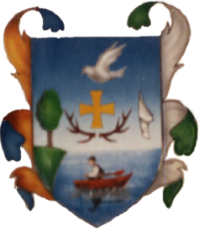  3385. Tiszanána Fő út 108/.  tel. 36/566-002 fax. 36/366-101  email. tiszanana@t-online.huKÉRELEMTÁMOGATÁSONKÉNT EGY NYOMTATVÁNY TÖLTENDŐ KI !ESETI TÁMOGATÁS                RENDSZERES TÁMOGATÁSEGYÉB TÁMOGATÁSA kérelem részletes indokolása: Kérelemhez csatolni kell :Közös háztartásban élők  jövedelemigazolását.Amennyiben a kérelmező illetve valamely családtagja nem rendelkezik jövedelemmel, úgy a Munkaügyi Központ IGAZOLÁSÁT arról, hogy nevezettet regisztrált álláskereső.A kérelem okát igazoló számlát, Személyi adatok1. Az ellátást igénylő neve:	………………………………………………………………………….Születési név:		………………………………………………………………………….Anyja neve:		         	……………………………………………………………………….….Születési helye, ideje:		……...………………………………….………………………………..Lakóhelye:			……………………………………………….………………………….Tartózkodási helye:		………………………………………….……………………………….Családi állapot:	            ……………………………………………………………….……….…..Telefonszám:     	            …………………………………………………………….……….……..Társadalombiztosítási Adóazonosító Jel: __ __ __ __ __ __ __ __ __     Az igénylővel egy háztartásban élő,     közeli hozzátartozók száma: 				  ..……….fő közös háztartásban élők személyi adatai:JÖVEDELEMNYILATKOZATJövedelmi adatok (forintban)VAGYONNYILATKOZATIngatlanok*Ingatlantulajdon fajtái:lakástulajdon, lakótelek-tulajdon, üdülőtulajdon, üdülőtelek-tulajdon, egyéb nem lakás céljára szolgáló épület-(épületrész-)tulajdon (zártkerti építmény, műhely, üzlet, műterem, rendelő, garázs stb.) termőföldtulajdon, vagy az ingatlantulajdonfajták használata JárművekAlulírott hozzájárulok a kérelemben szereplő adatoknak a szociális igazgatási eljárás során történő felhasználáshoz.Büntetőjogi felelősségem tudatában kijelentem, hogy a NYILATKOZAT-ban közölt adatok a valóságnak megfelelnek.Tudomásul veszem, hogy a NYILATKOZAT-ban közölt adatok valódiságát a szociális igazgatásról és szociális ellátásokról szóló 1993.évi III. törvény 10. § (7) bekezdése alapján aszociális hatáskört gyakorló szerv  ellenőrizheti.Tiszanána, 20…év…………………hó…………nap.								……………………………………………………az igénylő  aláírása5/2019.(II.01.) önkormányzati rendelet 2. számú melléklet IGAZOLÁS HAVI GYÓGYSZERKÖLTSÉGRŐL( A kezelőorvos aláírása és bélyegzőlenyomata nélkül nem fogadható el. )Kérelmező neve ………………………………………………………………………………TAJ szám: ……………………………Közgyógyellátásra jogosító igazolvánnyal rendelkezik –e       □  igen           □  nem Havi egyéni gyógyszerkerete        …………….Ft.A KÉRELMEZŐ RENDSZERESEN SZEDETT HAVI GYÓGYSZEREI:Gyógyszer neve: 					A kérelmező által fizetendő térítési díj …………………………………………..			……………………..…………………………………………..			……………………..…………………………………………..			……………………..…………………………………………..			……………………..…………………………………………..			……………………..…………………………………………..			……………………..…………………………………………..			……………………..…………………………………………..			……………………..…………………………………………..			……………………..…………………………………………..			……………………..…………………………………………..			……………………..…………………………………………..			……………………..…………………………………………..			……………………..…………………………………………..			……………………..…………………………………………..			……………………..…………………………………………..			……………………..…………………………………………..			……………………..Összesen : __________________ -Ft…………………………….,  év, …………. hónap  ……. nap …………………………………..kezelőorvos aláírása bélyegzőlenyomata5 /2019.(II.1.) önkormányzati rendelet 3. számú melléklet NYILATKOZATTelepülési lakhatási támogatáshozA támogatással érintett lakás nagysága: ........................... m2.A lakásban tartózkodás jogcíme: .................................................................A kérelemmel érintett lakásban előrefizetős gáz- vagy áramszolgáltatást mérő készülékműködik - nem működik (a megfelelő rész aláhúzandó).Amennyiben igen, kérjük, nevezze meg a szolgáltatót: ...........................................................................................................................................{Azon személy részére, akinél készülék működik, a támogatást részben vagy egészben a készülék működtetését lehetővé tevő eszköz (kódhordozó) formájában kell nyújtani, ideértve a készülék feltöltésének elektronikus úton, a fogyasztó javára történő teljesítését is [a pénzbeli és természetbeni szociális ellátások igénylésének és megállapításának, valamint folyósításának részletes szabályairól szóló 63/2006. (III. 27.) Korm. rendelet 22. § (1) bekezdése]}A lakhatást a legnagyobb mértékben veszélyeztető kiadás(ok):………………………………………………………………………………………………………………………………………………………………………………………………………………………………………………………………………………Számomra kedvező döntés esetén kérném, hogy a megítélt támogatás összegét az alábbi közüzemi szolgáltató részére szíveskedjenek utalni:Azonosító adatok a szolgáltatást igénybe vevő személyre tekintettel:A szolgáltató megnevezése: …………………………………………Fogyasztó/ügyfél azonosító:…………………………………………Fogyasztási hely azonosító: …………………………………………A mérő azonosító száma:…………………………………………….Csatolandó:-A kérelmező nevére kiállított közüzemi számlák  ( rezsi költségek igazolása: lakbér, közös költség, víz-, csatorna használati díj, gáz-, villanyszámla, szemétszállítási díj, stb.) az elmúlt három havi másolataFelelősségem tudatában kijelentem, hogyéletvitelszerűen a lakóhelyemen/a tartózkodási helyemen élek* (a megfelelő rész aláhúzandó),Tiszanána, 20…év…………………hó…………nap.                                                                                                       ………………………………                                                                                                                        aláírás5/2019.(II.1.) önkormányzati rendelet 4. számú                                                   melléklet NYILATKOZAT	Munkahellyel nem rendelkező esetén (kérelmező)Alulírott: ………………………………………….. szül.hely, idő: ………………………., anyja neve: ……………………….Tiszanána, …………………………………………………. szám alatti lakos büntetőjogi felelősségem tudatában kijelentem, hogy munkahelyem …………………………………….óta nincs. Ennek oka: ……………………………………………………………………………………Munkaügyi Központ regisztrált 		   igen			nemAlkalmi munkából …………………………..,-Ft-ot keresek havonta.Tiszanána, 201…év…………………hó…………nap.………………………………aláírásNYILATKOZATMunkahellyel nem rendelkező esetén (kérelmező házastársa/élettársa):Alulírott: ………………………………….. szül.hely, idő: ………………………………., anyja neve: ………………………Tiszanána, …………………………………………………. szám alatti lakos büntetőjogi felelősségem tudatában kijelentem, hogy munkahelyem …………………………………….óta nincs. Ennek oka: ……………………………………………………………………………………Munkaügyi Központ regisztrált 		   igen			nemAlkalmi munkából …………………………..,-Ft-ot keresek havonta.Tiszanána, 201…év…………………hó…………nap.……………………………aláírás5/2019.(II.1.) önkormányzati rendelet 5. számú                                melléklet Nyilatkozat hátralékkezelési támogatás megállapításáhozA támogatással érintett lakás nagysága: …… m2, szobáinak száma:…. szoba, … félszoba, hrsz: ……………..      A támogatással érintett ingatlanban történő tartózkodás jogcímeönkormányzati ingatlan bérlője / bérlőtárs,tulajdonos / tulajdonostárs, 
családtag,albérlő,lízingbevevő,haszonélvező,használószívességi használó,
ingatlanba bejelentett jogcím nélküli lakos,egyéb: …………………………………….LAKHATÁSSAL ÖSSZEFÜGGŐ ADÓSSÁG TÍPUSA ÉS ÖSSZEGENyilatkozatok a rendszeres hátralékkezelési támogatás esetében1. Kijelentem, hogy az adósságkövetelés jogosultjával részletfizetési megállapodást kötöttem.2. Tudomásul veszem, hogy a megállapított rendszeres hátralékkezelési támogatás az adósságkövetelés jogosultjához kerül átutalásra.3. Tudomásul veszem továbbá, hogy a saját és családtagjaim tekintetében a jogosultság feltételeit érintő lényeges tények, körülmények megváltozásáról – pl. lakóhely, tartózkodási hely, családi állapot megváltozását, a háztartás szerkezetében történt változást; névváltozást; munkaviszony létesítését vagy megszűnését; tanulói, hallgatói jogviszony létesítését, megszűnését; a kérelmező és a vele egy háztartásban élők jövedelmi, vagyoni helyzetének megváltozását; közüzemi szolgáltatónál történő változást, és minden egyéb a jogosultság feltételét érintő tények körülmények megváltozása – a változást követően haladéktalanul (de legkésőbb 15 napon belül) köteles vagyok a hivatal Szociális ügyintézőjének bejelenteni.Tiszanána,20………………………………-----------------------------------------------------                            -------------------------------------------------------                     kérelmező aláírása				a háztartás nagykorú tagjának aláírása5/2019.(II.1.) önkormányzati rendelet 6. számú                                                        melléklet Nyilatkozat Temetési támogatás megállapításáhozAz elhunyt  adatai:Neve: ............................................................................................................................................Születési neve: .............................................................................................................................Anyja neve: .................................................................................................................................Születési hely, év, hó, nap: .........................................................................................................Lakóhely: ....................................................................................................................................Tartózkodási hely: .............................................................................................................................................................................................................................................................................Elhalálozás ideje:……………………………………………………………………………….Csatolandó  a kérelemhez:halotti anyakönyvi kivonat másolat,temetési számlákAlulírott  büntetető jogi felelőségem tudatában nyilatkozom, hogy a hadigondozásról szóló 1994. évi XLV    törvény értelmében  temetési segélyt nem igényeltem.Tiszanána, 20…………………………………………                                                                                     …………………………………………..                                                                                                        aláírásTelepülési TámogatásTelepülési TámogatásEgyéb támogatásRendszeresEsetiLakhatási támogatás + 3 sz. mellékletRendkívüli települési támogatásAutóbusz igénybevételeGyógyszertámogatás + 2 sz. mellékletTemetési támogatás + 6 sz. mellékletSzociális ösztöndíjHulladékszállítási támogatásGyógyszertámogatás + 2 sz. mellékletRezsi költség támogatásRendszeres települési támogatásHátralék kezelési támogatás + 5 sz. mellékletBeiskolázási támogatásTelepülési támogatás egyéb célokraOsztálykirándulás táborSzociális kölcsönSzociális tüzelőGyermek étkeztetésKöztemetésNévAnyja neveSzül hely, időTAJRokoni kapcs1234567Jövedelem típusaiKérelmezőjövedelmeKérelmezőjövedelmeKözeli hozzátartozók jövedelmeKözeli hozzátartozók jövedelmeKözeli hozzátartozók jövedelmeKözeli hozzátartozók jövedelmeKözeli hozzátartozók jövedelmeKérelmezőjövedelmeKérelmezőjövedelmea)b)c)d)e)1Munkaviszonyból és más foglalkoztatási jogviszonyból származó jövedelem, táppénz ebből: közfoglalkoztatásból származó jövedelem2Társas és egyéni vállalkozásból, őstermelői, illetve szellemi és más önálló tevékenységből származó jövedelem3Nyugellátás és egyéb nyugdíjszerű rendszeres szociális ellátások4A gyermek ellátásához és gondozásáhozkapcsolódó támogatások (GYED, GYES,GYET, családi pótlék, gyermektartásdíj stb.)5Önkormányzat, járási hivatal és munkaügyi szervek által folyósított ellátások6Egyéb jövedelem(pl. ösztöndíj, értékpapírból származójövedelem, kis összegű kifizetések stb.)7ÖSSZES NETTÓ JÖVEDELEM:Az egy főre jutó jövedelem:Megnevezés1.23.Ingatlantulajdon fajtái*Címe:Alapterülete (m2)Tulajdoni hányadaSzerzés ideje (év)Ingatlan becsült forgalmi értéke (Ft)Haszonélvezeti vagy özvegyi joggal terheltMegnevezés1.23.FajtájaTípusaRendszámaÉvjárataSzerzési idejeBecsült forgalmi értékeAz adósság jogcímeAz adósság összegelakbérhátralékközponti fűtési díjtartozástávhő – szolgáltatási díjtartozásközös költség - hátralékáramdíjtartozásvezetékes gázdíj tartozásvíz- és csatornahasználati díjtartozásszemétszállítási díjtartozásösszesen: